Nom : ____________________________________Classe : ______Devoir de la semaine #30 – dû le jeudi 27 mai, 2021VendrediTrouve les réponses aux expressions suivantes.  Fais PEDMAS et montre tout ton travail.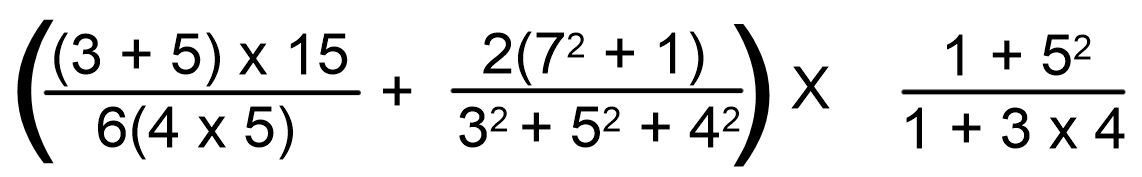 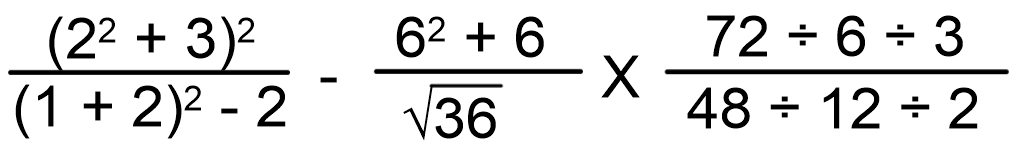 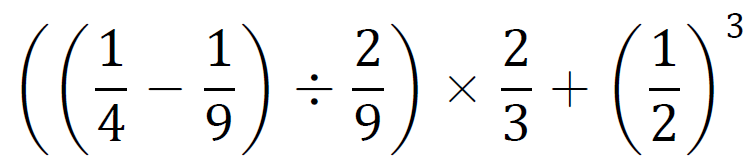 LundiTrouve la valeur de la variable dans les équations suivantes.a)  5a + 23 = 83			b) 18 + 3b = 39c)  100 = 9c + 1			d) -5d – 8 = -68e) 4 – 6e = -38			f) 18 = -3f – 12g)   + 8 = 26			h) 15 -   = 4i)  6i + 12 = 11i – 13 		j) -3j + 12 = 4j + 47k) 5(4j + 24) = 6(-3j + 1)	     m) 5(2m – 10) = 3(5m – 30)MardiLaquelle de ces séries de longueurs de côtés est un triangle rectangle?2, 4, et 5  4, 8, et  2, 4, et 6  2, 4, et  Entre quels deux nombres entiers consécutifs se trouve la réponse de ?     7 et 8 		   8 et 9		   9 et 10		   77 et 79Quelle est l’aire d’un carré dont le périmètre est 24cm?       A)   16cm2		       B)   36cm2		       C)   144cm2		       D)   576cm2M. LeBreton donne du maïs à ses animaux.  Il a donné  d’un contenant à ses poules puis,  de ce qu’il lui restait à ses vaches.  Combien lui reste-t-il de maïs ?  Montre tout ton travail et n’oublie pas ta phrase.MercrediDonne l’expression selon les phrases écrites.Ex : Enlève 35 du double d’un nombre : ____2n -35___Six de plus qu’un nombre : _______________Un nombre multiplié par 8 : ______________Un nombre diminué de 6 : _______________Un nombre divisé en quatre : _______________Doubler un nombre puis, additionner trois. __________Soustraire cinq d’un nombre, puis multiplier par deux._________________Diviser un nombre par sept, puis, additionner six._________________Soustraire un nombre de vingt-huit.  _______________Soustraire vingt-huit d’un nombre.  ________________Triple un nombre ensuite, ajoute sept. ______________Enlève quarante-huit au triple d’un nombre. _________Du double d’un nombre, enlève douze. _____________Le carré d’un nombre moins 44.  _______________Enlève le cube d’un nombre de 16.  _______________Le produit de 16 et d’un nombre moins 7.  ___________Le quotient d’un nombre et 12.  _____________PEDMAS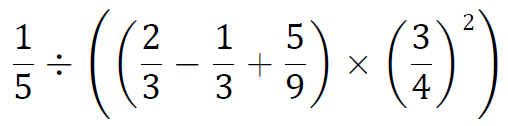 